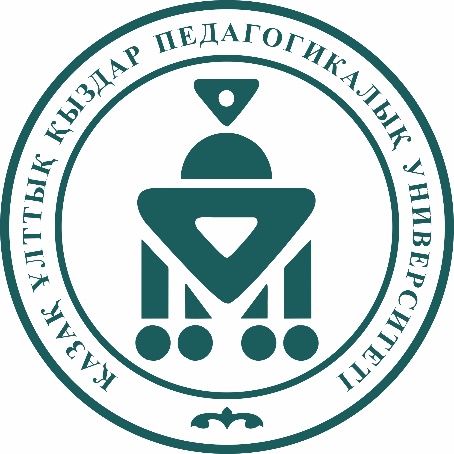 Қазақ ұлттық қыздар педагогикалық университетіне құжаттарды онлайн қабылдау тәртібі1-ҚАДАМ. ВИРТУАЛДЫ ҚАБЫЛДАУ КОМИССИЯСЫНА ХАБАРЛАСУ2021-2022 оқу жылының Қабылдау комиссиясының техникалық хатшыларының тізімі және отырған орны2-ҚАДАМ. ҚҰЖАТТАРДЫ ТІЗІМ БОЙЫНША ТҮГЕНДЕУКүндізгі бөлім үшін (мемлекеттік білім беру гранты):Аттестат қосымшасымен;Медициналық анықтама №75-У, флюорография суретімен;Десаулық паспорты (063);4 дана фото 3*4 (CD дискіде);ҰБТ сертификаты;Мемлекеттік білім грантын растайтын куәлік;Жеке куәлік көшірмесі - 2 дана;Жеңілдікке құқық беретін құжаттар (бар болған жағдайда);Жетім балалар мен ата-анасының қамқорлығынсыз қалған балалардың, сондай-ақ кәмелетке толғанға дейін ата-анасынан айырылған немесе ата-анасының қамқорлығынсыз қалған жастардың қатарындағы Қазақстан Республикасы азаматтары;I және II топтағы мүгедектер, бала кезінен мүгедектер, мүгедек-балалар арасынан шыққан азаматтар;Басқа мемлекеттердiң аумағындағы ұрыс қимылдарының ардагерлері, жеңілдіктері бойынша Ұлы Отан соғысының ардагерлеріне теңестірілген ардагерлер;Қазақстан Республикасының азаматтары болып табылмайтын ұлты қазақ адамдар;Кәмелетке толмаған төрт және одан көп бала тәрбиелеп отырған отбасылардағы балалар;Кемінде үш жыл толық емес отбасы мәртебесі бар отбасылардағы балаларБала кезінен мүгедек балаларды, І, ІІ топтағы мүгедектерді тәрбиелеп отырған отбасылардағы балалар.Келісім-шарт 3 дана (түбіртек);Вакцинация паспорты (18 жасқа толған азаматшаларға).Күндізгі бөлім үшін (ақылы):Аттестат қосымшасымен;Медициналық анықтама №75-У, флюорография суретімен;Десаулық паспорты (063);4 дана фото 3*4 (CD дискіде);ҰБТ сертификаты;Жеке куәлік көшірмесі - 2 дана;Арнайы емтихан анықтамасы (педагогикалық бағыт бойынша);Жеңілдікке құқық беретін құжаттар (бар болған жағдайда);Бір үйден екі бала осы университетте ақылы негізде білім алған жағдайда;Университет тарапынан ұйымдастырылған олимпиада жеңімпаздары (сертификат).Оқу ақысын төлегені туралы түбіртек көшірмесі;Келісім-шарт 2 дана (түбіртек);Қосымша келісім-шарт (жеңілдіктер бойынша) 2 дана (түбіртек);Вакцинация паспорты (18 жасқа толған азаматшаларға).Қашықтықтан оқыту технологиясы қолданылатын күндізгі бөлім үшін:Диплом қосымшасымен;Медициналық анықтама №75-У, флюорография суретімен;4 дана фото 3*4 (CD дискіде);Жеке куәлік көшірмесі - 2 дана;Оқу ақысын төлегені туралы түбіртек көшірмесі;Келісім-шарт 2 дана (түбіртек);Вакцинация паспорты.3-ҚАДАМ. ҚҰЖАТТАРДЫ ҚАЗАҚ ҰЛТТЫҚ ҚЫЗДАР ПЕДАГОГИКАЛЫҚ УНИВЕРСИТЕТІНЕ ПОЧТА АРҚЫЛЫ ЖІБЕРУМекенжайымыз: Алматы қаласы Гоголь көшесі 114, корпус-1. Индекс 050000.№Аты-жөніБілім беру бағдарламаларыZoom конференция 1Әріпбай Азамат Бақытғалиұлы6В01801-Әлеуметтік педагогика және өзін-өзі тану,   6В01902-Арнайы педагогика білім беру бағдарламаларына техникалық хатшы.8 776 107 55 55Идентификатор конференции: 868 976 8892Код доступа: 123456https://us02web.zoom.us/j/8689768892?pwd=Rm9rQy9ZMytYb0NsVkdnUVFPUVgzUT092Ғұмырзақ Ақмарал6В01101-Педагогика және психология,6В03102-Психология білім беру бағдарламаларына техникалық хатшы.8 702 599 86 83Идентификатор конференции: 856 9009 67 59Код доступа: 2021https://us05web.zoom.us/j/85690096759?pwd=cDVGbUlLMms5ckRaT0JTbFVqa3lRZz093Аманжолова Әсел Нұрланқызы6В01201-Мектепке дейінгі оқыту және тәрбиелеу білім беру бағдарламасына техникалық хатшы.6В01301-Бастауышта оқыту педагогикасы мен әдістемесі білім беру бағдарламасына техникалық хатшы.8 778 542 20 14Идентификатор конференции: 342 150 6357Код доступа: 1805https://us04web.zoom.us/j/3421506357?pwd=RXRIUWdwcUNLQ3NDQjJ4NVRwcU94dz094Сансызбаева Бакыт Курманаевна6В01705- Шетел тілі: екі шетел тілі,6В02301- Аударма ісі білім беру бағдарламасына техникалық хатшы.8 702 418 22 44Идентификатор конференции: 302 578 2785Код доступа: 3700https://us04web.zoom.us/j/3025782785?pwd=Vlg1MmxwQXVnclpKanhkdjRuU0k3QT095Дабылтаева Мақпал Мамедалиевна6В11401-Әлеуметтік жұмыс,6В03101-Әлеуметтану білім беру бағдарламасына техникалық хатшы.8 747 414 47 07Идентификатор конференции: 392 478 0131Код доступа: 565656https://us02web.zoom.us/j/3924780131?pwd=WDUvQ0g1dFFaMkRmMXZ2V0NidjZoZz096Ахметова Жанат Куандыковна6В01601-Тарих, 6В02201- Тарих,6В01602- Тарих дінтану білім беру бағдарламаларына техникалық хатшы.8 747 353 29 02Идентификатор конференции: 904 328 7139Код доступа: 1234https://us04web.zoom.us/j/9043287139?pwd=aFpKT1ExZEFhamY4NGg3WWxBZ0hndz097Ескермесова Гүлнар Амангелдіқызы6В01702-Қазақ тілінде оқытпайтын мектептердегі қазақ тілі мен әдебиеті,6В02302-Филология, 6В01701-Қазақ тілі мен әдебиеті білім беру бағдарламаларына техникалық хатшы.8 775 443 66 53Идентификатор конференции: 251 658 7299Код доступа: 12345https://us04web.zoom.us/j/2516587299?pwd=N0JCVzQ4cnNDL2twYkt6Wk41Rm5xUT098Нагиева Анар Токтарбаевна6В01703-Орыс тілі және орыс әдебиеті,6В01704- Орыс тілінде оқытпайтын мектептердегі орыс тілі мен әдебиеті білім беру бағдарламаларына техникалық хатшы.8 702 921 29 70Идентификатор конференции: 929 760 2884Код доступа: 12345https://us04web.zoom.us/j/9297602884?pwd=T0oySW5lOXFTamI0ekRtNDBTUmxMUT099Орынбай ЖансилаСапарханқызы6В01506- Информатика,      6В06101-Цифрлық аналитикалық білім беру жүйелерін жобалау, 6В01514-Информатика және робототехника,6В06102-Ақпараттық жүйелер білім беру бағдарламаларына техникалық хатшы.8 702 584 92 05Идентификатор конференции: 453 730 1443Код доступа: 8888https://us05web.zoom.us/j/4537301443?pwd=d0xreWN2MXNTcndnMnhhS3ZicTM2UT0910Баетов Каирден Хаирбекович6В01501 – Математика,6В01502 – Математика-Физика, 6В01503 – Математика-Информатика, 6В01504 - Физика, 6В01505-Физика – информатика,6B01513 - Физика-электроника, 6B05302 – Физика білім беру бағдарламаларына техникалық хатшы. 8 707 675 78 00Идентификатор конференции: 856 313 0198Код доступа: 2021https://us04web.zoom.us/j/8563130198?pwd=ZmF6YUJMcVhycExIN3NTSkxQL0JYQT0911Шагирова Кунимай Абдипаизовна6В01407-Құқық негіздері, экономика және кәсіпкерлік, 6В01403-Дене шынықтыру және спорт, 6В01402-Визуалды өнер, көркем еңбек, графика және жобалау, 6В01406-Кәсіптік оқыту  және кәсіпкерлік білім беру бағдарламаларына техникалық хатшы.8 777 491 75 63Идентификатор конференции: 773 919 2602Код доступа: 1974https://us04web.zoom.us/j/7739192602?pwd=VkxLS05CM1daTVk2Q3BaK05iQmd2QT0912Бектемір Ақнұр6В03201-Кітапхана ісі,   6В11102-Мәдени тынығу жұмысы,  6В02102-Хореография, 6В01401-Музыка,6В02101-Дәстүрлі музыка өнері білім беру бағдарламаларына техникалық хатшы.8 707 934 91 98Идентификатор конференции: 787 0196 8985Код доступа: 025https://us04web.zoom.us/j/78701968985?pwd=Qnh1ZTN6bUx5eFhBQUVvYzRDa0VDdz0913Сарсенбаева Замира Беркбайкызы6В01507-Химия, 6В01508-Химия-биология, 6В05301-Химия білім беру бағдарламаларына техникалық хатшы.8 747 428 61 63Идентификатор конференции: 348 792 7487Код доступа: 2021https://us04web.zoom.us/j/3487927487?pwd=ZlVRbXhZR21jQitJQThjcWNiN0lpUT0914Зиявдинова Асыл Кадырхановна6В01510-География, 6В01511-География-тарих, 6В01502-География-биология, 6В11101-Туризм білім беру бағдарламаларына техникалық хатшы.8 778 328 82 98Идентификатор конференции: 578 609 0126Код доступа: 12345https://us04web.zoom.us/j/5786090126?pwd=OXBiNUlSWEFKVXdGbE8xMjdOb295QT0915Наурызбаева Жадыра Еркиновна6В01509-Биология, 6В05101-Биологиябілім беру бағдарламаларына техникалық хатшы.8 702 278 41 86Идентификатор конференции: 522 944 5670Код доступа: 1986https://us04web.zoom.us/j/5229445670?pwd=Zkw3ekFFYktnWWQ3aWtlT2dudG1pUT0916Иминова Юулдуз Бахтияровна4S01120102-Мектепке дейінгі тәрбие мен оқыту ұйымдарының тәрбиешісі,4S01140101-Бастауыш білім беру мұғалімі білім беру бағдарламаларына техникалық хатшы.8 775 633 23 03Идентификатор конференции: 797 332 1581Код доступа: 2020https://us04web.zoom.us/j/7973321581?pwd=aDhodEtNc0oyNnUvL3FlajFGRVFpZz0917Толеугалиев Ерсин ЕркиновичМагистратура және докторантура8 775 978 39 90Идентификатор конференции: 707 962 8778Код доступа: 2021https://us05web.zoom.us/j/7079628778?pwd=ZlA1bUxQdmgrOG43YlNyc2JuZXVMUT09